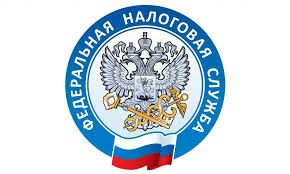                         НАЛОГОВАЯ СЛУЖБА                     ИНФОРМИРУЕТ   С апреля ИП и ЮЛ могут подать заявку на Единый Налоговый Платеж   С 1 по 30 апреля 2022 года ИП и организации могут начать подавать заявку для добровольного перехода на единый налоговый платеж (ЕНП). Но не позже одного месяца после сверки с ИФНС. Таким образом, с 1 июля по 31 декабря 2022 года юрлица и предприниматели смогут перечислять в бюджет единый налоговый платеж, так же, как это сейчас делают физлица (закон от 29.11.2021 № 379-ФЗ). Направить заявление об особом порядке уплаты нужно в ИФНС по местонахождению компании или по месту жительства ИП. Заявление для перехода на ЕНП нужно подать с 1 по 30 апреля 2022 года, но не позже одного месяца после того, как завершится последняя сверка. Это значит, что всем желающим перейти на новый формат оплаты, надо будет сверить расчеты с бюджетом в марте 2022 года. Отметим, что переход на новый механизм будет добровольным. То есть если надо перечислять налоги и взносы отдельными платежками, то такая возможность сохранится. Для перехода на единый налоговый платеж компании и ИП должны: сверить расчеты с налоговой инспекцией; устранить разногласия по итогам сверки; подать заявление о переходе на единый налоговый платеж. Обращаем внимание, что в Госдуму внесли законопроект, по которому единый налоговый платеж может стать обязательным для всех с 1 января 2023 года. А это значит, что надо быть готовым к изменению сроков уплаты налогов и сдачи отчетности.